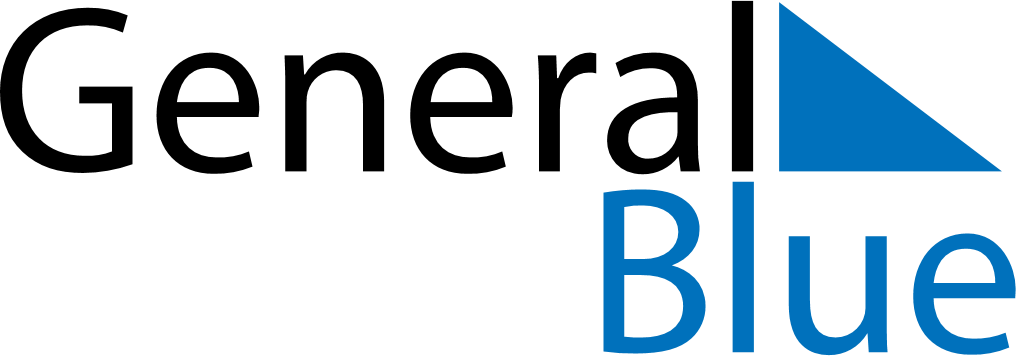 February 1952February 1952February 1952February 1952February 1952SundayMondayTuesdayWednesdayThursdayFridaySaturday1234567891011121314151617181920212223242526272829